Premio Letterario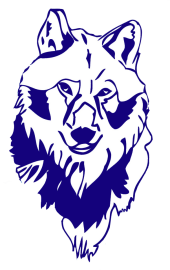 “Daunia&Sannio”Seconda Edizione - Anno 2021	L’Associazione Culturale “Daunia&Sannio”, con il patrocinio di Enti e Associazioni culturali del territorio, bandisce la Seconda Edizione 2021Premio Letterario "Daunia&Sannio"Art. 1 – Modalità di partecipazione e tempi di realizzazione	Al Concorso partecipano scrittori di ogni nazionalità, di età non inferiore ai 18 anni, con racconti brevi e inediti.	Ciascun concorrente può presentare una sola opera. Il tema è libero.	La partecipazione al bando prevede il versamento della quota di euro 8,00 (otto/00) sul c/c bancario intestato all’Associazione Daunia&Sannio di cui all’IBAN IT97 F033 5901 6001 0000 0150 488.	L’attività si concluderà entro il 31/12/2021, in mancanza si provvederà al pagamento dei premi ai vincitori così come previsto nel successivo art. 2.Art. 2 – Premi e modalità di attribuzione	I premi sono così costituiti: al primo classificato 			euro       1.000,00al secondo classificato 		euro          400,00al terzo classificato       		euro          250,00	I premi non saranno assegnati o revocati qualora le opere risultino già edite alla data di presentazione e/o risultino già premiate, monetariamente, in altri concorsi.	In caso di manifestazione di premiazione on-line, i premi saranno corrisposti al 70%.	Qualora il vincitore non fosse presente alla manifestazione di premiazione, anche se questa avvenisse on-line, il premio sarà corrisposto con la riduzione del 70%. 	A nomina dei vincitori da parte della Commissione e in assenza della manifestazione di premiazione, ai vincitori sarà corrisposto il premio previsto dal bando con riduzione al 50%. 	Al pagamento dei premi si provvede con le risorse derivanti dai proventi del 5xmille e da propri fondi di bilancio.Art. 3 – Tempi e modalità di presentazione della domanda	La domanda, unitamente al racconto, va inviata entro la data del 31/05/2021 all’indirizzo di posta elettronica info@dauniaesannio.it 	In alternativa, la domanda e il racconto possono essere inviati, in formato cartaceo, all’indirizzo:     Segreteria Premio Letterario “Daunia&Sannio” - Via G.B. D’Avanzo 65/A - 71039 Roseto V.re (FG)	Per le opere inviate in modalità cartacea farà fede il timbro di spedizione.La domanda dovrà contenere:generalità dell'autore: nome, cognome, luogo e data di nascita, indirizzo, numero di telefono e recapito di posta elettronica;titolo del racconto;autorizzazione al trattamento dei dati personali (art. 13 e 23 del D. Lgs. n. 196/2003);copia della ricevuta di versamento della quota di iscrizione (euro 8,00 – otto/00).L’elaborato deve rispondere ai seguenti requisiti:essere scritto in lingua italiana;non superare 15.000 (quindicimila) caratteri, compresi gli spazi;essere inedito alla data di presentazione;non aver ricevuto premi in denaro in altri concorsi.	Le opere pervenute e/o trasmesse oltre la data del 31/05/2021 non saranno ammesse.	Le opere difformi alle prescrizioni dell’art. 3, ove non sanabili, sono escluse.	E’ facoltativo, da parte dell’autore, allegare alla domanda il proprio curriculum letterario.	Il bando e il modulo di partecipazione sono consultabili sul sito www.dauniaesannio.it Art. 4  – Segreteria Tecnica e Commissione del Concorso 			Sostiene il concorso, nella gestione amministrativa, la Segreteria Tecnica.	Tutti i racconti, resi anonimi dalla Segreteria, sono esaminati da una Commissione di esperti. 	Il giudizio e le decisioni della Commissione sono insindacabili ed inappellabili.Art. 5 – Regolamento	Le attività della Segreteria Tecnica e della Commissione sono normati da apposito Regolamento, approvato entro la data di scadenza di presentazione delle domande (31/05/2021).	Il Regolamento è pubblicato sul sito www.dauniaesannio.it  Art. 6 – Informazioni e comunicazioni	I concorrenti potranno richiedere ogni utile informazione a mezzo e-mail info@dauniaesannio.it o sulla pagina Facebook daunia&sannio, in ultima alternativa telefonando al numero 328 63 159 85.	I verbali della Segreteria Tecnica e della Commissione di concorso sono resi pubblici con pubblicazione sul sito www.dauniaesannio.it    	Le relative comunicazioni sono inviate all'indirizzo di posta elettronica dichiarato dal candidato. Art. 7  – Altre indicazioni	L’Associazione si riserva di riprodurre i racconti, integralmente o in parte, sul proprio sito internet, in propri documenti o pubblicazioni, senza che ciò comporti alcun obbligo di preavviso o richiesta di preventiva autorizzazione, né il riconoscimento di alcun diritto per gli autori, se non la loro citazione.	L’Autore resta proprietario dell’opera.Art. 8 – Responsabilità e privacy	I candidati accettano le disposizioni regolamentari del presente bando e garantiscono l'originalità dei racconti presentati, dichiarando di essere gli unici ed esclusivi autori delle rispettive opere ed esonerando l'Associazione da ogni responsabilità per eventuali ipotesi di plagio. 	Ai sensi del DL 196/2003, l'Associazione dichiara che il trattamento dei dati è finalizzato alla gestione e diffusione del premio e delle attività sociali. Art. 9 – Disposizioni finali	L’Associazione si riserva il diritto di apportare al bando, in corso di validità, ogni utile variazione; delle modifiche sarà data comunicazione e ampia pubblicità.L’Associazione finanzia le attività anche con la raccolta del 5xmilleLa Cultura e l’Arte meritano attenzione e rispetto:sono di sociale necessitàAlla Segreteria Concorso Letterario Daunia&Sannioinfo@dauniaesannio.itConcorso Letterario “Daunia&Sannio” - II Edizione – Anno 2021 – Domanda di partecipazione.Il/la sottoscritta/o(*) _________________________________________________________________ nato/a a(*) _______________________________Prov. ________ il(*) ___________________________ residente nel comune di (*) ____________________________Prov. ______ in Via (*)_______________________________ n.___ tel. ____________ Cellulare (*) ________________ e-mail (*): _______________________________________C H I E D EDi poter partecipare al Premio letterario “Daunia&Sannio” - II Edizione – Anno 2021, con il racconto:(*)________________________________________________________________________________Dichiara che l’opera è inedita e di aver preso visione del bando di concorso, accettandone tutte le condizioni in esso contenute.In allegato:file del racconto, in formato word;copia ricevuta di avvenuto versamento della quota di partecipazione di euro 8,00 (otto/00).Data_________________				FIRMA________________________________AUTORIZZAZIONE AL TRATTAMENTO DEI DATI PERSONALIAi sensi degli artt. 13 e 23 del D.Lgs. n. 196/2003 si autorizza il trattamento dei dati personali.Data_________________				FIRMA________________________________(*) dati obbligatori.L’Associazione finanzia le attività anche con la raccolta del 5xmilleLa Cultura e l’Arte meritano attenzione e rispetto:sono di sociale necessità